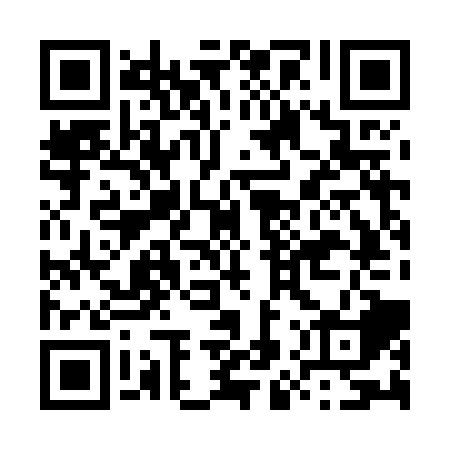 Ramadan times for Bogdi, CameroonMon 11 Mar 2024 - Wed 10 Apr 2024High Latitude Method: NonePrayer Calculation Method: Muslim World LeagueAsar Calculation Method: ShafiPrayer times provided by https://www.salahtimes.comDateDayFajrSuhurSunriseDhuhrAsrIftarMaghribIsha11Mon5:085:086:1712:193:356:206:207:2512Tue5:075:076:1712:183:356:206:207:2513Wed5:075:076:1612:183:346:206:207:2514Thu5:065:066:1612:183:346:206:207:2515Fri5:065:066:1512:173:336:206:207:2516Sat5:055:056:1512:173:336:206:207:2517Sun5:055:056:1412:173:326:206:207:2518Mon5:045:046:1412:173:316:206:207:2519Tue5:045:046:1312:163:316:196:197:2520Wed5:035:036:1312:163:306:196:197:2521Thu5:035:036:1212:163:296:196:197:2522Fri5:025:026:1212:153:296:196:197:2523Sat5:015:016:1112:153:286:196:197:2524Sun5:015:016:1112:153:276:196:197:2525Mon5:005:006:1012:153:266:196:197:2526Tue5:005:006:0912:143:266:196:197:2527Wed4:594:596:0912:143:256:196:197:2528Thu4:594:596:0812:143:246:196:197:2529Fri4:584:586:0812:133:236:196:197:2530Sat4:574:576:0712:133:236:196:197:2531Sun4:574:576:0712:133:226:196:197:251Mon4:564:566:0612:123:216:196:197:252Tue4:564:566:0612:123:206:196:197:253Wed4:554:556:0512:123:196:196:197:254Thu4:544:546:0512:123:186:196:197:255Fri4:544:546:0412:113:186:196:197:256Sat4:534:536:0312:113:176:196:197:257Sun4:534:536:0312:113:166:196:197:258Mon4:524:526:0212:103:156:186:187:259Tue4:514:516:0212:103:146:186:187:2510Wed4:514:516:0112:103:136:186:187:25